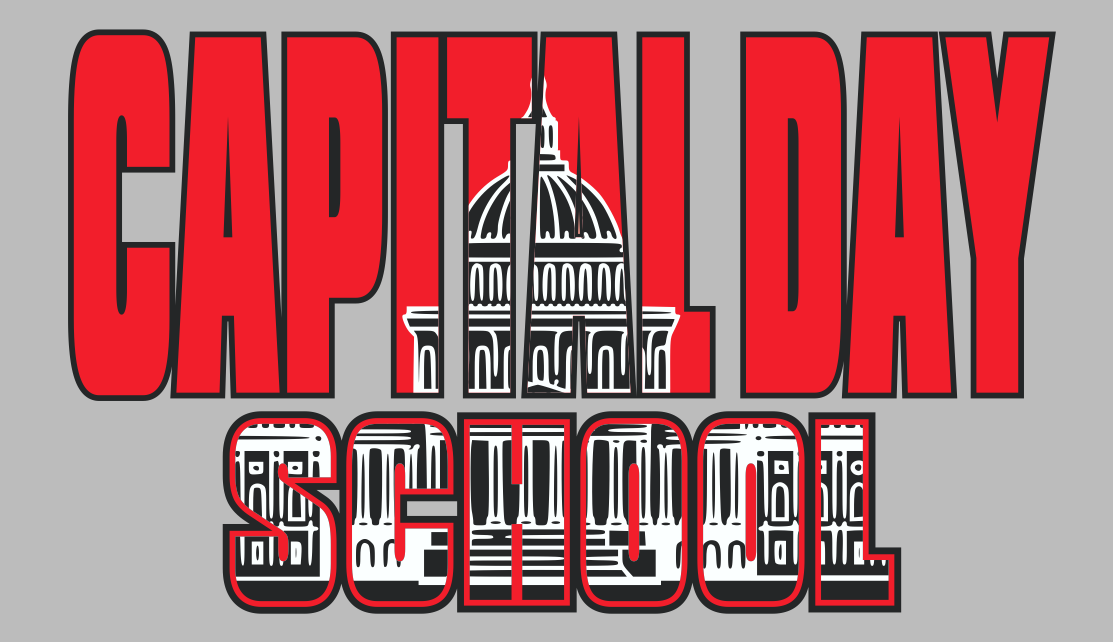 Best Kids Ever! PK-8th Grade2022-2023 School CalendarAugust 	5     	Last Day of Summer Program11-12   Professional Development Days for Teachers16-17   Pre Planning for Teachers18	First day of Classes for studentsSeptember	5	Labor Day – NO SCHOOL23 	Mid-Quarter October	3-7	Fall Break – NO SCHOOL		21	End of 1st Quarter November	8	Election Day/All School Parent Teacher Conferences - NO SCHOOL		11         End of 1st Trimester (Preschool)18	Mid-Quarter21-25 	Thanksgiving Break – NO SCHOOLDecember	16	Last Day of Classes 19-31	Holiday Break – NO SCHOOLJanuary	2	Holiday Break Continued – NO SCHOOL3       	Classes Resume13	End of 2nd Quarter16	Martin Luther King, Jr. Day – NO SCHOOLFebruary	3	End of 2nd Trimester (Preschool)3	Mid-Quarter 17-20 	Winter Break – NO SCHOOLMarch		13	Professional Development Day - No School17	End of 3rd QuarterApril	 	3-7	Spring Break – NO SCHOOL		17-21	ERB Testing for 3rd-8th grade21	Mid-QuarterMay		TBD 	Student Appreciation Week/Teacher Appreciation Week25	Last Day of Classes- Dismissal at Noon25	8th Grade Graduation June		5	First Day of Summer Program